12.02.2018 	Børne- og ungebyrådet 2017/18 	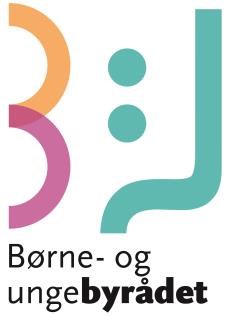 Dagsorden 5. møde mandag d. 26. februar 2018  Kl. 13.00 -16.00 i byrådssalen.   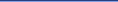 Fra 12:30 er der sandwich i receptionslokalet, hvor der er masser af mulighed for at snakke og hygge med de andre medlemmer af Børne- og ungebyrådet.  Mødet styres af Ungeborgmester Karim Kaddoura.    	Børne- og ungebyrådet i Aarhus består af 31 unge i alderen 13 til 17 år og beskæftiger sig  	med alle spørgsmål, der vedrører børn og unge i kommunen. Byrådet er organiseret i 13.00-13.05 	Velkommen  	et partnerskab mellem Århus Ungdommens Fællesråd (ÅUF) og Magistratsafdelingen 13.05-13.15 	Siden sidst (orienteringspunkt) 		Børn og Unge. Status på magistratmøde Dialogmøde d. 14. marts kl. 15.00-16.55 Invitation til borgmestertræf, Region Østjylland 13.15-14.00 	Gennemgang af andet forslag (beslutningspunkt) se bilag 1.  14.00-14.45 	Gruppearbejde om kampagnearbejde - receptionen  	14.45-15.00 	Pause 15.00-15.50 	Høringsworkshop: ’Projekt Fælles Platform til Høringer’ - receptionen 15.50-16.00 	Fælles oprydning af byrådssalen  	  16.00  	Tak for i dag Afbud meldes som altid hurtigst muligt til Amalie på amalie@aauf.dk.  	